Индивидуальные задания для самостоятельной работы в форме дистанционного обученияТренер – преподаватель Медовиков Иван АлексеевичОтделение Лыжные гонки2.05. Задание 1: выполнить упражненияhttps://learningapps.org/1049445https://learningapps.org/44267203.05. Задание 2: Выполнить упражненияhttps://learningapps.org/1139533 https://learningapps.org/1882027 05.05. Задания 3: выполнить упражненияhttps://learningapps.org/262749 https://learningapps.org/1773628 09.05 Задания 4: выполнить упражненияhttps://learningapps.org/809678 https://learningapps.org/1166486 10.05. Задания 5: Выполнить упражненияhttps://learningapps.org/299954 https://learningapps.org/247033 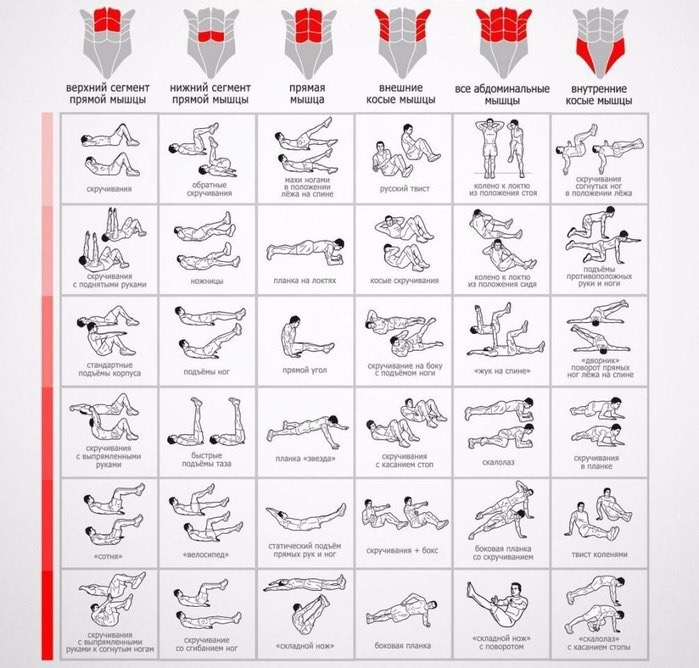 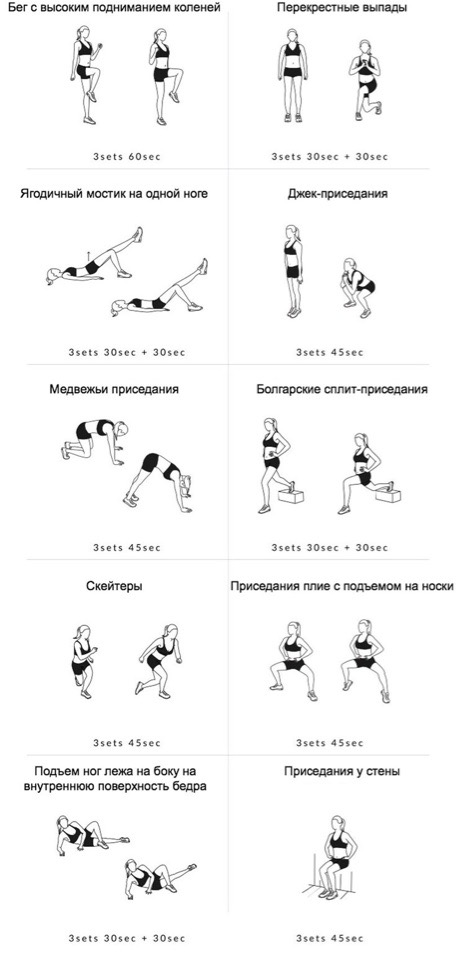 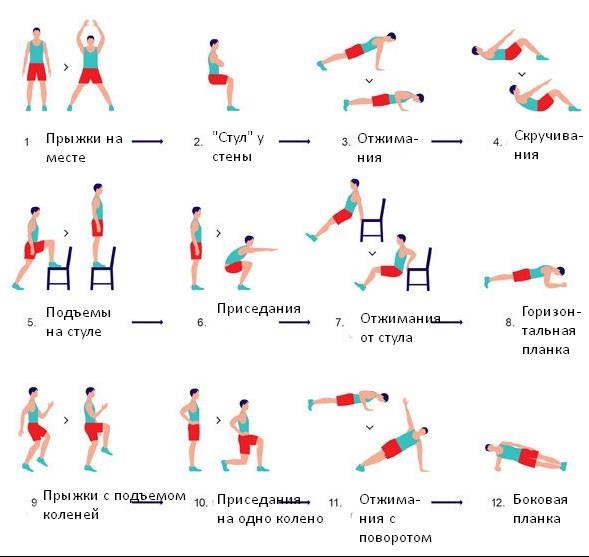 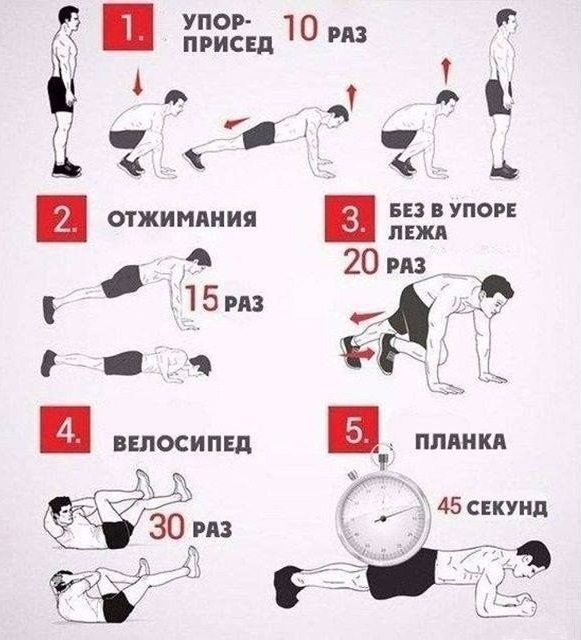 ДатаГруппыГруппыГруппыГруппыГруппыГруппыДатаНачальной подготовки-1Вид контроляНачальной подготовки-2Вид контроляСпортивного оздоровленияВид контроля1.05.2020Разминка: подвижное ОРУ-15 мин, гимнастика-10 мин.Работа: Выполнить «комплекс 1», отдых между упражнениями 45 секунд, отдых между сериями 5 минут, выполнить 2 серииВидеоотчёт, фотоотчётРазминка: подвижное ОРУ-15 мин, гимнастика-10 мин.Работа: Выполнить «комплекс 1», отдых между упражнениями 45 секунд, отдых между сериями 5 минут, выполнить 2 серииВидеоотчёт, фотоотчёт--2.05.2020--Разминка: подвижное ОРУ-15 мин, гимнастика-10 мин.Работа: Выполнить «комплекс 2», отдых между упражнениями 45 секунд, отдых между сериями 5 минут, выполнить 2 серииВидеоотчёт, фотоотчётВыполнить задание 1https://learningapps.org/1049445 https://learningapps.org/442672 Фотоотчёт3.05.2020----1. Выполнить задание 2 https://learningapps.org/1139533https://learningapps.org/18820272. Разминка: подвижное ОРУ-15 мин, гимнастика-10 мин.Работа: Выполнить «комплекс 1», отдых между упражнениями 45 секунд, отдых между сериями 5 минут, выполнить 2 серииВидеоотчёт, фотоотчёт4.05.2020Разминка: подвижное ОРУ-15 мин, гимнастика-10 мин.Работа: Выполнить «комплекс 2», отдых между упражнениями 45 секунд, отдых между сериями 5 минут, выполнить 2 серииВидеоотчёт, фотоотчётРазминка: подвижное ОРУ-15 мин, гимнастика-10 мин.Работа: Выполнить «комплекс 3», отдых между упражнениями 45 секунд, отдых между сериями 5 минут, выполнить 2 серииВидеоотчёт, фотоотчёт--5.05.2020---Выполнить задание 3https://learningapps.org/262749 https://learningapps.org/1773628 Фотоотчёт6.05.2020Разминка: подвижное ОРУ-15 мин, гимнастика-10 мин.Работа: Выполнить «комплекс 3», отдых между упражнениями 45 секунд, отдых между сериями 5 минут, выполнить 2 серииВидеоотчёт, фотоотчёт1. Тренировка на укрепление мышц кора (видео №4 прилагается). 2. Растяжка и восстановительные мероприятия (см.приложение1).Видеоотчёт, фотоотчёт--8.05.2020Разминка: подвижное ОРУ-15 мин, гимнастика-10 мин.Работа: Выполнить «комплекс 4», отдых между упражнениями 45 секунд, отдых между сериями 5 минут, выполнить 2 серииВидеоотчёт, фотоотчётРазминка: подвижное ОРУ-15 мин, гимнастика-10 мин.Работа: Выполнить «комплекс 4», отдых между упражнениями 45 секунд, отдых между сериями 5 минут, выполнить 2 серииВидеоотчёт, фотоотчёт--9.05.2020--1. Тренировочное занятие с акцентом на корпус, руки и спину (видео №3 прилагается)2. Растяжка и восстановительные мероприятия.Видеоотчёт, фотоотчётВыполнить задание 4         https://learningapps.org/809678https://learningapps.org/11664862. Разминка: подвижное ОРУ-15 мин, гимнастика-10 мин.Работа: Выполнить «комплекс 1», отдых между упражнениями 45 секунд, отдых между сериями 5 минут, выполнить 2 серииВидеоотчёт, фотоотчёт10.052020----Выполнить задание 5	https://learningapps.org/299954  	https://learningapps.org/247033    Фотоотчёт11.0520201. Тренировка на укрепление мышц кора (видео №4 прилагается). 2. Растяжка и восстановительные мероприятия.Видеоотчёт, фотоотчётРазминка: подвижное ОРУ-15 мин, гимнастика-10 мин.Работа: Выполнить «комплекс 1», отдых между упражнениями 45 секунд, отдых между сериями 5 минут, выполнить 3 серииВидеоотчёт, фотоотчёт--